			Dapto High School P&C                     		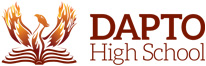 			PO Box 866, Dapto NSW 2530                                        					ABN: 15 785 930 662                                               					ACCNT No.06 2531 00900154 P&C, 06 2530 10233150 BLDG FUNDANNUAL GENERAL MEETING20th MARCH 2018 @ HIVVE Self Sustaining Portable ClassroomMeeting opened:  6.02 pmAcknowledgement of Country read by:   Traybee McLeanAttendance: Peter Smith, Nadeen & Stuart Greentree, Bec Coe, Sian Hulland, Alisha McLuckie, Darcy Moore, Justine Gilfillan, Traybee McLean, Simon Burns, Michelle Dick-McGuigan, Tina Hush, Sharon O’Callaghan, Daniel Inness, Sharon Worland, Norena Portelli, Nigel Dixon, Paula & John PriestApologies: Michelle Garcia, Andrew FitzSimons, Helen Pirangi, Tanya McCauley, Adam Gilfillan, Steve McLean, Michelle WhitehouseReturning Officer:   Daniel Inness Scribe:  Justine GilfillanMinutes from last AGM 140317 accepted?       Moved:   NG	Seconded:   SO’CBusiness Arising/Amendments to previous AGM minutes:  N/AGeneral Business:  Copies of by-laws, constitution, code of conduct and GCD procedures distributedIntroduction of Grievance, Complaints and Disputes procedures as referred to in Code of ConductUpdated policies and procedures as per P&C Federation guidelines reviewedBy-laws, Code of Conduct and GCD procedures approved?    Yes   Moved:  TH     Seconded:  MDMPropose increase to membership fee from $3.00 to $5.00   Moved: JG      Seconded:  RCPresidents Report: see attachedTreasurer / Audit Report: see attached.  Audit accepted    Moved: PS  Seconded:  SO’C  Payment of $300 to Confidential Bookkeeping Services approved.  Moved:  NG    Seconded:  PS	 Confidential Bookkeeping Services appointed auditor for 2018/19 audit.  Moved: TM  Seconded:  SBAudit 2018/19 – Treasurer and Auditor to meet beginning Term 3 to ensure records are on track. Auditor to provide written quote for audit.Returning Officer thanks all outgoing office bearers and declares all positions vacant. Returning Officer then reads out written nominations received from absent members then calls for nominations from present members. Voting then follows.Outgoing Office Bearers 2017/2018Incoming Office Bearers 2018/2019All office bearers must be financial.Meeting closed:  6.48pmPositionNominationBySecondedOutcomePresidentTraybee McLeanSimon BurnsSue ZirogiannisAcceptedVice PresidentHelen PirangiTraybee McLeanSharon O’CallaghanAcceptedVice PresidentRebecca CoeTraybee McLeanNadeen Greentree AcceptedTreasurerTina HushJustine GilfillanSimon BurnsAcceptedSecretaryJustine GilfillanSue ZirogiannisHelen PirangiAcceptedPositionNominationBySecondedOutcomePresidentTraybee McLeanMichelle GarciaNadeen GreentreeAcceptedVice PresidentHelen PirangiselfSharon O’CallaghanAcceptedVice PresidentSharon O’CallaghanTina HushNadeen GreentreeAcceptedTreasurerVacantSecretaryJustine GilfillanMichelle GarciaRebecca CoeAccepted